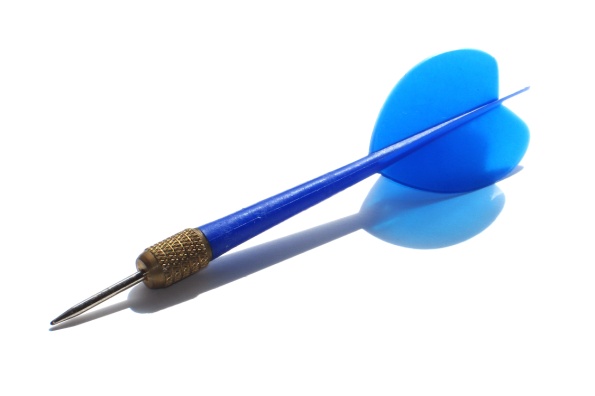 OREGON FALL DART LEAGUE MEETINGWHEN:  OCOTOBER 19.2020WHERE:  VALERS1202 N STADIUM RD, OREGONTIME: 7PMLEAGUE WILL START NOVEMBER 3, 2020FOE ANY QUESTIONS CONTACT THE LEAGUE OFFICE440-366-9529 EXT 210 ORTERESA AT 440 225-5649